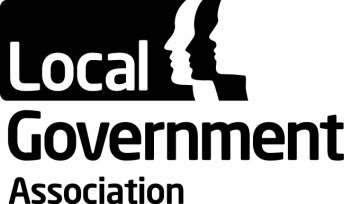 Appendix 1: Proposed Awayday and Board Agenda<AI1></AI1><AI2></AI2><AI3></AI3><AI4></AI4><AI5></AI5><AI6></AI6><AI7></AI7><AI8></AI8><TRAILER_SECTION>Community Wellbeing BoardFriday 2 October 11.00 amThe Terrace Lounge, Local Government House, Smith Square, London SW1P 3HZItemPageTimeWelcome and declarations of interestPossible External Speakers2015-16 Priorities and Business PlanPortfolio HoldersOutside bodies, external meetings and other businessDecisions and actions from the previous meetingAny other business